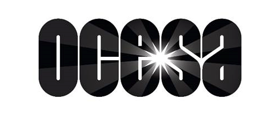 ROGER WATERS – US + THEMAT&T PRESENTAAGREGA NUEVAS FECHAS A SU GIRA POR MÉXICO28 DE NOVIEMBRE 2018- PALACIO DE LOS DEPORTES – CIUDAD DE MÉXICO - AGOTADA4 DE DICIEMBRE 2018 – ARENA VFG – GUADALAJARA- AGOTADANUEVAS FECHAS:29 DE NOVIEMBRE – PALACIO DE LOS DEPORTES – CIUDAD DE MÉXICO5 DE DICIEMBRE – ARENA VFG – GUADALAJARA PREVENTA CITIBANAMEX: 26 DE FEBRERO  
VENTA GENERAL: 27 DE FEBRERO   Tras agotar las entradas para los conciertos previamente anunciados, Roger Waters da a conocer que agregará dos fechas más a su gira Us + Them durante su paso por el país. Las nuevas fechas están programadas para el 29 de noviembre en el Palacio de los Deportes de la Ciudad de México y el 5 de diciembre en la Arena VFG de Guadalajara. La gira Us + Them es traída a México por OCESA y Presentada por AT&T.Los boletos de las nuevas fechas estarán disponibles en Preventa Exclusiva para Tarjetahabientes Citibanamex el 26 de febrero y en Venta General a partir del 27 de febrero de 2018 a las 11:00 horas a través del sistema Ticketmaster en www.ticketmaster.com.mx y en las taquillas de los recintos. El concierto contará con canciones de los más grandes álbumes de Pink Floyd (The Dark Side of The Moon, The Wall, Animals, Wish You Were Here) además de temas de su más reciente álbum “Is This the Life We Really Want?”.Roger Waters ya ha llevado la gira Us + Them a los Estados Unidos y a Canadá el año pasado, dando una muestra de lo mejor de su extenso e innovador legado. El nombre de la gira proviene de la canción de 1974 “Us And Them,” del álbum de Pink Floyd The Dark Side of the Moon del que se han vendido millones de copias.Las legendarias presentaciones en vivo de Roger Waters son reconocidas como experiencias multi-sensoriales inmersivas que incorporan producción visual de primera clase, así como asombrosa calidad de sonido. Este tour ha probado que no es la excepción, pues tiene detrás meses de meticulosa planeación para llevar este arte visionario a la gente, para inspirarla y adentrara en un viaje musical. Us + Them marcará el regreso del artista a México, después de sus 2 conciertos agotados de 2016 en el Foro Sol.   CONTACTO DE PRENSA:Eduardo Chávezjechavez@cie.com.mx OCESA PRENSA